　一般社団法人専門職高等教育質保証機構（QAPHE）では、当機構の専門学校第三者評価基準にもとづき、2022年度第三者評価の受審校を募集いたします。▼受審校募集期間2022年2月28日（月）～2022年5月27日（金）▼募集対象専修学校専門課程を設置している学校（専門学校）であれば、どの学校でも受審することができます。（注1)評価の単位は「学校」です(「学科」ではありません)。（注2）複数の分野の学科を含む場合、ある特定の分野をご指定いただくことも、全分野をご指定いただくことも可能です。
ただし、前者の場合は、特定の分野のみを対象にした評価であることを第三者評価報告書に明記させていただきます。（注3）職業実践専門課程として認定されていない学科が含まれている場合、当該学科については、当機構の評価基準の
「基準3　職業実践専門課程の認定要件との適合性」を適用しない評価を行う代わりに、そのことを第三者評価報告書
に明記させていただきます。▼スケジュール　　概ね次のようなスケジュールを想定して実施いたします。2022年5月27日	受審申込み締切2022年8月31日	自己評価書提出締切2022年11月前後	訪問調査2022年12月下旬	第三者評価報告書（案）受取2023年1月下旬	意見申立て締切2023年3月31日	第三者評価報告書公開▼評価手数料1,200,000円（税込み1,320,000円）	当機構会員校は900,000円(税込み990,000円)です。※分野が複数ある場合、分野ごとに100,000円（税別、会員校の場合75,000円）を加算させていただきます。※訪問調査に係る旅費は、受審校にてご負担をお願いいたします。▼評価者当機構にて選任した評価委員のうち5名から構成される「評価チーム」が評価を行います。分野が複数ある場合、分野ごとに1名ずつ評価委員を追加いたします。※評価チーム（5名）の構成は次のとおりです。　　評価リーダー（原則として有識者）、高等学校関係者、専門学校関係者（原則として、評価対象分野とは異なる分野の　　出身者）、業界関係者（評価対象分野の専門家。分野ごとに1名）、有識者▼評価基準第三者評価に関する当機構の3つの文書をご参照ください。(1)　専門学校第三者評価　評価基準要綱　（第三者評価の考え方や基準などを説明する文書）(2)　専門学校第三者評価　自己評価実施要項　（自己評価の進め方・方法等を説明する文書）(3)　専門学校第三者評価　評価実施手引書　（評価者が行う評価のマニュアルを示した文書）※いずれの文書も当機構のホームページからダウンロードできます。冊子をご希望の場合、下記連絡先までお伝えください。▼受審申込み方法・ホームページ　https://qaphe.com/　から必要事項をエントリーしてください。・別添申込書に必要事項をご記入の上FAX、または、下記メールアドレスにご送信ください。▼ご連絡先　（受審をお迷いになるような場合でも、お気軽にご相談ください）一般社団法人専門職高等教育質保証機構　事務局〒106-0032 東京都港区六本木6-2-33六本木ヒルズノースタワーアネックス3FTEL 03-3403-3432　FAX 03-6734-0541　E-mail jimukyoku@qaphe.com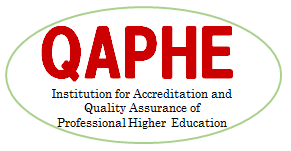 専門学校第三者評価　受審申込書必要事項をご記入の上、下記事務局宛にご送付ください。　FAX  ：０３－６７３４－０５４１　　　メール：jimukyoku@qaphe.com　郵送先：〒106-0032　東京都港区六本木6-2-33六本木ヒルズノースタワーアネックス3F(注)ご提出いただいた申込書に関する情報は、当機構内のみで使用し、外部に漏れることはありません。お申込年月日　　　　年　　　　月　　　　日申込　　　　年　　　　月　　　　日申込　　　　年　　　　月　　　　日申込区　分□会 員　（会員コード　　　　　　　　　　　）　　□非 会 員 □会 員　（会員コード　　　　　　　　　　　）　　□非 会 員 □会 員　（会員コード　　　　　　　　　　　）　　□非 会 員 学校名学 科 名分　　野分野名は任意のご判断でご記入ください学科名学科名分野名学 科 名分　　野分野名は任意のご判断でご記入ください学 科 名分　　野分野名は任意のご判断でご記入ください学 科 名分　　野分野名は任意のご判断でご記入ください学 科 名分　　野分野名は任意のご判断でご記入ください学 科 名分　　野分野名は任意のご判断でご記入ください学 科 名分　　野分野名は任意のご判断でご記入ください学 科 名分　　野分野名は任意のご判断でご記入ください学 科 名分　　野分野名は任意のご判断でご記入ください受審希望単位　□全分野　□特定分野（　　　　　　　　　　　　　　　　　　　　　）　※特定の分野のみを対象とした受審をご希望の場合、（　）内に分野名をご記入ください。　□全分野　□特定分野（　　　　　　　　　　　　　　　　　　　　　）　※特定の分野のみを対象とした受審をご希望の場合、（　）内に分野名をご記入ください。　□全分野　□特定分野（　　　　　　　　　　　　　　　　　　　　　）　※特定の分野のみを対象とした受審をご希望の場合、（　）内に分野名をご記入ください。所在地〒　　　　電話　　　　　　　　　　　　FAX　　　　　　　　　　　　　　　E-mail（必須）　　　　　　　　　　　　　　　　　　　　　　〒　　　　電話　　　　　　　　　　　　FAX　　　　　　　　　　　　　　　E-mail（必須）　　　　　　　　　　　　　　　　　　　　　　〒　　　　電話　　　　　　　　　　　　FAX　　　　　　　　　　　　　　　E-mail（必須）　　　　　　　　　　　　　　　　　　　　　　ご担当者氏名(ふりがな)　　　　　　　　　　　　　（　　　　　　　　　　　）　　　　　　　　　　　　　（　　　　　　　　　　　）ご担当者役 職備考